ZLECENIE Nr ................ /…………… / 20…......						                       (nr województwa)Tel. do koordynatora w miejscu początkowym: ………………………Dane firmy transportowej, numer rejestracyjny pojazdu oraz dane kierowcy / (-ów) – tel.: ……………………………………………………………………………………………………………….……………………………………………………………………………………………………………….Podpis koordynatora w miejscu początkowym (granica Polski):……………………………………………………………………………………………………………….Czas zgłoszenia się w miejscu początkowym:……………………………………………………………………………………………………………….Miejsce docelowe transportu uchodźców oraz szacowana odległość:(wypełnia koordynator w miejscu początkowym)……………………………………………………………………………………………………………….Czas zgłoszenia w miejscu docelowym:                              (wypełnia kierowca)……………………………………………………………………………………………………………….Telefon do dysponenta (SK KW PSP) wystawiającego zlecenie:……………………………………………………………………………………………………………….Stan początkowy licznika przy wyjeździe z bazy: ………………….(wpisuje kierowca)Stan końcowy licznika: ……………..…….(wpisuje kierowca po zakończeniu zlecenia)Do wiadomości: koordynator w miejscu początkowym
 SK KG PSP(Podpis, pieczątka komendy wojewódzkiej PSPwystawiającej zlecenie)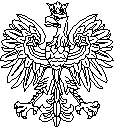 KOMENDA GŁÓWNAPAŃSTWOWEJ STRAŻY POŻARNEJ……………..…, dnia…….……….2022 r.             (miasto) ul. Podchorążych 38, 00-463 WarszawaNIP: 5210413024